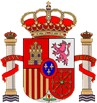 					SEGURIDAD SOCIAL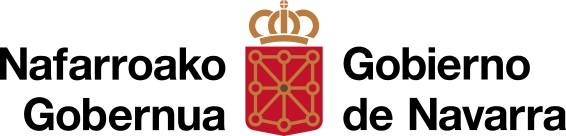 (Antes de cumplimentar los datos lea las instrucciones)DATOS DE LA PERSONA INTERESADADatos personalesDatos de residenciaDatos económicosDATOS DE LA UNIDAD ECONÓMICA DE CONVIVENCIA¿CONVIVE CON ALGUNA DE LAS SIGUIENTES PERSONAS: cónyuge, hijos, padres, abuelos, nietos, hermanos y cónyuges de todos ellos?   Sí	NoSi la respuesta es afirmativa, cumplimente los siguientes datos de cada uno de ellos:12345DATOS DEL REPRESENTANTE LEGALDECLARO BAJO MI RESPONSABILIDAD que son ciertos los datos consignados en la presente solicitud y quedo enterado/a de la obligación de comunicar al órgano gestor competente cualquier variación que pudiera producirse en lo sucesivo.En	, a	de	de 20Fdo.:DOCUMENTOS QUE DEBEN ACOMPAÑAR A LA SOLICITUDFotocopia del D.N.I o del Certificado de Registro de Ciudadano de la Unión (acompañado de pasaporte en vigor o documento de identidad del país de origen en vigor) o de la Tarjeta de Identificación de Extranjero.Certificado de empadronamiento actual y de los periodos de residencia exigidos. En el caso de la personas extranjeras o de origen extranjero certificado de la Brigada de ExtranjeríaEl requisito de residencia legal, tanto actual como de los períodos exigidos, en territorio español, mediante certificación de los respectivos padrones municipales de los periodos que se alegan.Fotocopia de la sentencia judicial que declare la incapacidad legal y/o fotocopia del documento que acredite la representación legal cuando la solicitud se suscriba por persona distinta del posible beneficiario.Solicitud de abono por transferencia del Gobierno de Navarra, debidamente cumplimentada por el solicitante. La persona  titular de la cuenta tiene que ser, en todo caso, la perceptora de la pensión, es decir la persona solicitante y, si lo tuviera, tiene que serlo también el/la representante legal. La agencia de la Entidad Financiera señalada debe estar ubicada en la misma provincia de residencia de la persona interesada.Puede aportar cualquier otro documento que se considere oportuno para acreditar los datos declarados en esta solicitud, referidos a estado civil, residencia, recursos económicos propios y de las personas con las que conviva, así como de dicha convivencia.INSTRUCCIONES PARA CUMPLIMENTAR LA SOLICITUDANTES DE ESCRIBIR, LEA DETENIDAMENTE LOS APARTADOS DE LA SOLICITUD.ESCRIBA CON CLARIDAD Y EN LETRAS MAYÚSCULAS.PUEDE PRESENTAR CON LA SOLICITUD TODOS LOS DOCUMENTOS QUE CONSIDERE NECESARIOS.DATOS DEL INTERESADODatos personalesEn este apartado se consignarán todos los datos personales del posible beneficiario. Si usted ostenta doble nacionalidad, indique las dos en el apartado correspondiente.En caso de extranjero residente en España, se consignará el número de identificación de extranjero (NIE).Datos de residenciaRelacione los períodos y lugares de residencia en territorio nacional, consignando el mes y año de inicio y el mes y año de finalización de residencia en cada localidad.(*) Si el solicitante ha residido en algún país de la Unión Europea, indique los períodos de residencia en dichos países.Datos económicosEn este apartado deberá consignar si percibe o posee rentas o ingresos propios. En caso  afirmativo tenga en cuenta:Renta de trabajo o prestaciones.Declare sus rentas de trabajo por cuenta propia o ajena, así como las pensiones o prestaciones periódicas abonadas por cualquier Régimen público o privado de Previsión Social, indicando:Concepto: La procedencia de las rentas: salario, trabajos por horas o similares, tipo de pensión o prestación, indicando expresamente si percibe prestación por hijos a su cargo.Cuantía anual: La suma total anual bruta de cada concepto.Empresa u organismo: Indicar el nombre de la empresa u organismo que lo abone o si es trabajador por cuenta propia.Renta de capital.En el supuesto de disponer de bienes muebles y/o inmuebles, consignará el concepto de los mismos, su valor real y los rendimientos efectivos (intereses, dividendos, alquileres, etc.) en cuantía anual y por su importe bruto.Si estos bienes no producen rendimientos, consigne su valor real. En el caso de poseer inmuebles distintos de la vivienda que habitualmente ocupa consigne el valor catastral.DATOS DE LA UNIDAD ECONÓMICA DE CONVIVENCIAEstos datos deberán cumplimentarse necesariamente siempre que el interesado conviva con alguna de las personas reseñadas en el propio apartado, consignando claramente los datos personales y relación con el interesado.A efectos de la cumplimentación de los recursos económicos de cada uno de los integrantes de la unidad económica, deberán tenerse en cuenta las instrucciones contenidas en el apartado I.3.DATOS DEL REPRESENTANTEEste apartado únicamente se rellenará cuando la solicitud se firme por persona distinta del interesado, que ostente la condición de representante legal o guardador de hecho. En este último caso cumplimentará el modelo que le será facilitado.DATOS BANCARIOS PARA EL ABONO DE LA PENSIÓNEl perceptor de la pensión (solicitante) tiene que ser, en todo caso, titular de la cuenta y, además, si lo tuviera, debe serlo el representante legal. La agencia de la Entidad Financiera señalada debe estar ubicada en la misma provincia de residencia del interesado.Departamento de Derechos Sociales. PRIMER APELLIDOPRIMER APELLIDOPRIMER APELLIDOSEGUNDO APELLIDOSEGUNDO APELLIDOSEGUNDO APELLIDOSEGUNDO APELLIDOSEGUNDO APELLIDOSEGUNDO APELLIDOSEGUNDO APELLIDONOMBRENOMBRENOMBRENOMBRENOMBRENOMBRENOMBRENOMBRENOMBRENúm. D.N.I./N.I.E.Núm. D.N.I./N.I.E.Núm. D.N.I./N.I.E.Núm. D.N.I./N.I.E.Núm. D.N.I./N.I.E.FECHA NACIMIENTOFECHA NACIMIENTOFECHA NACIMIENTOFECHA NACIMIENTOSEXOSEXOSEXOSEXOSEXOSEXOSEXONACIONALIDAD/ESNACIONALIDAD/ESNACIONALIDAD/ESNACIONALIDAD/ESNACIONALIDAD/ESNACIONALIDAD/ESNACIONALIDAD/ESNACIONALIDAD/ESNACIONALIDAD/ESESTADO CIVILESTADO CIVILESTADO CIVILESTADO CIVILDíaMesAñoAñoHombreHombreHombreMujerMujerMujerMujerNACIONALIDAD/ESNACIONALIDAD/ESNACIONALIDAD/ESNACIONALIDAD/ESNACIONALIDAD/ESNACIONALIDAD/ESNACIONALIDAD/ESNACIONALIDAD/ESNACIONALIDAD/ESESTADO CIVILESTADO CIVILESTADO CIVILESTADO CIVILDOMICILIO (Calle / Plaza)DOMICILIO (Calle / Plaza)NºNºBloqueBloqueBloqueEscaleraEscaleraPisoPuertaPuertaCODIGO POSTALCODIGO POSTALCODIGO POSTALCODIGO POSTALCODIGO POSTALCODIGO POSTALCODIGO POSTALCODIGO POSTALCODIGO POSTALCODIGO POSTALLOCALIDADLOCALIDADLOCALIDADLOCALIDADLOCALIDADLOCALIDADLOCALIDADLOCALIDADLOCALIDADPROVINCIAPROVINCIAPROVINCIAPROVINCIAPROVINCIAPROVINCIAPROVINCIAPROVINCIAPROVINCIAPROVINCIAPROVINCIAPROVINCIAPROVINCIAPROVINCIAPROVINCIATELEFONOTELEFONOTELEFONOTELEFONOTELEFONOTELEFONOTELEFONOTELEFONOTELEFONOCORREO ELECTRÓNICOCORREO ELECTRÓNICOCORREO ELECTRÓNICOCORREO ELECTRÓNICOCORREO ELECTRÓNICOCORREO ELECTRÓNICOCORREO ELECTRÓNICOCORREO ELECTRÓNICOCORREO ELECTRÓNICOCORREO ELECTRÓNICOCORREO ELECTRÓNICOCORREO ELECTRÓNICOCORREO ELECTRÓNICOCORREO ELECTRÓNICOCORREO ELECTRÓNICO¿TIENE SEGURIDAD SOCIAL?Sí	No¿TIENE SEGURIDAD SOCIAL?Sí	No¿TIENE SEGURIDAD SOCIAL?Sí	No¿TIENE SEGURIDAD SOCIAL?Sí	No¿TIENE SEGURIDAD SOCIAL?Sí	No¿TIENE SEGURIDAD SOCIAL?Sí	No¿TIENE SEGURIDAD SOCIAL?Sí	No¿TIENE SEGURIDAD SOCIAL?Sí	No¿TIENE SEGURIDAD SOCIAL?Sí	NoNÚMERO DE SEGURIDAD SOCIALNÚMERO DE SEGURIDAD SOCIALNÚMERO DE SEGURIDAD SOCIALNÚMERO DE SEGURIDAD SOCIALNÚMERO DE SEGURIDAD SOCIALNÚMERO DE SEGURIDAD SOCIALNÚMERO DE SEGURIDAD SOCIALNÚMERO DE SEGURIDAD SOCIALNÚMERO DE SEGURIDAD SOCIALNÚMERO DE SEGURIDAD SOCIALNÚMERO DE SEGURIDAD SOCIALNÚMERO DE SEGURIDAD SOCIALNÚMERO DE SEGURIDAD SOCIALNÚMERO DE SEGURIDAD SOCIALNÚMERO DE SEGURIDAD SOCIAL¿TIENE SEGURIDAD SOCIAL?Sí	No¿TIENE SEGURIDAD SOCIAL?Sí	No¿TIENE SEGURIDAD SOCIAL?Sí	No¿TIENE SEGURIDAD SOCIAL?Sí	No¿TIENE SEGURIDAD SOCIAL?Sí	No¿TIENE SEGURIDAD SOCIAL?Sí	No¿TIENE SEGURIDAD SOCIAL?Sí	No¿TIENE SEGURIDAD SOCIAL?Sí	No¿TIENE SEGURIDAD SOCIAL?Sí	No¿TRABAJA O HA TRABAJADO?Sí	No¿TRABAJA O HA TRABAJADO?Sí	No¿TRABAJA O HA TRABAJADO?Sí	No¿TRABAJA O HA TRABAJADO?Sí	No¿TRABAJA O HA TRABAJADO?Sí	NoEN CASO AFIRMATIVO INDIQUE LA PROVINCIA Y/O EL PAISEN CASO AFIRMATIVO INDIQUE LA PROVINCIA Y/O EL PAISEN CASO AFIRMATIVO INDIQUE LA PROVINCIA Y/O EL PAISEN CASO AFIRMATIVO INDIQUE LA PROVINCIA Y/O EL PAISEN CASO AFIRMATIVO INDIQUE LA PROVINCIA Y/O EL PAISEN CASO AFIRMATIVO INDIQUE LA PROVINCIA Y/O EL PAISEN CASO AFIRMATIVO INDIQUE LA PROVINCIA Y/O EL PAISEN CASO AFIRMATIVO INDIQUE LA PROVINCIA Y/O EL PAISEN CASO AFIRMATIVO INDIQUE LA PROVINCIA Y/O EL PAISEN CASO AFIRMATIVO INDIQUE LA PROVINCIA Y/O EL PAISEN CASO AFIRMATIVO INDIQUE LA PROVINCIA Y/O EL PAISEN CASO AFIRMATIVO INDIQUE LA PROVINCIA Y/O EL PAISEN CASO AFIRMATIVO INDIQUE LA PROVINCIA Y/O EL PAISEN CASO AFIRMATIVO INDIQUE LA PROVINCIA Y/O EL PAISEN CASO AFIRMATIVO INDIQUE LA PROVINCIA Y/O EL PAISEN CASO AFIRMATIVO INDIQUE LA PROVINCIA Y/O EL PAISEN CASO AFIRMATIVO INDIQUE LA PROVINCIA Y/O EL PAISEN CASO AFIRMATIVO INDIQUE LA PROVINCIA Y/O EL PAISEN CASO AFIRMATIVO INDIQUE LA PROVINCIA Y/O EL PAIS¿Reside  legalmente en la actualidad en España?	Sí	No¿Ha residido legalmente en España diez años entre los dieciséis años de edad y la fecha de esta solicitud?	Sí	No¿De estos diez años, dos han sido consecutivos e inmediatamente anteriores a la fecha de esta solicitud?	Sí	No Si la respuesta es afirmativa indique (*):¿Reside  legalmente en la actualidad en España?	Sí	No¿Ha residido legalmente en España diez años entre los dieciséis años de edad y la fecha de esta solicitud?	Sí	No¿De estos diez años, dos han sido consecutivos e inmediatamente anteriores a la fecha de esta solicitud?	Sí	No Si la respuesta es afirmativa indique (*):¿Reside  legalmente en la actualidad en España?	Sí	No¿Ha residido legalmente en España diez años entre los dieciséis años de edad y la fecha de esta solicitud?	Sí	No¿De estos diez años, dos han sido consecutivos e inmediatamente anteriores a la fecha de esta solicitud?	Sí	No Si la respuesta es afirmativa indique (*):PeríodosLocalidadProvinciaTiene ingresos o¿Tiene solicitada Clase3.1.rentas propios otra pensión?Sí SíOrganismoRENTASSí SíOrganismoRENTASNo NoDE TRABAJO O PRESTACIONESNo NoDE TRABAJO O PRESTACIONESCONCEPTOCONCEPTOCONCEPTOCUANTÍA ANUALCUANTÍA ANUALEMPRESA, ORGANISMO O PERSONA3.2.RENTAS DE CAPITALRENTAS DE CAPITALCONCEPTOCONCEPTOCONCEPTOVALOR REALVALOR REALRENDIMIENTOS EFECTIVOS (anual)PRIMER APELLIDOSEGUNDO APELLIDOSEGUNDO APELLIDOSEGUNDO APELLIDOSEGUNDO APELLIDOSEGUNDO APELLIDONOMBRENOMBRENOMBRENOMBRENOMBRED.N.I./N.I.E/C.I.F.RAZÓN SOCIAL (cumplimentar si la representación legal la tiene atribuida una persona jurídica)RAZÓN SOCIAL (cumplimentar si la representación legal la tiene atribuida una persona jurídica)RAZÓN SOCIAL (cumplimentar si la representación legal la tiene atribuida una persona jurídica)RAZÓN SOCIAL (cumplimentar si la representación legal la tiene atribuida una persona jurídica)RAZÓN SOCIAL (cumplimentar si la representación legal la tiene atribuida una persona jurídica)RAZÓN SOCIAL (cumplimentar si la representación legal la tiene atribuida una persona jurídica)RAZÓN SOCIAL (cumplimentar si la representación legal la tiene atribuida una persona jurídica)RAZÓN SOCIAL (cumplimentar si la representación legal la tiene atribuida una persona jurídica)RAZÓN SOCIAL (cumplimentar si la representación legal la tiene atribuida una persona jurídica)RAZÓN SOCIAL (cumplimentar si la representación legal la tiene atribuida una persona jurídica)RAZÓN SOCIAL (cumplimentar si la representación legal la tiene atribuida una persona jurídica)RAZÓN SOCIAL (cumplimentar si la representación legal la tiene atribuida una persona jurídica)DOMICILIO (Calle / Plaza)NºBloqueBloqueEscaleraPisoPisoPuertaCODIGO POSTALCODIGO POSTALLOCALIDADLOCALIDADPROVINCIAPROVINCIAPROVINCIAPROVINCIAPROVINCIAPROVINCIAPROVINCIATELEFONOTELEFONOTELEFONORELACION CON EL INTERESADORELACION CON EL INTERESADORELACION CON EL INTERESADOREPRESENTANTE LEGAL	GUARDADOR DE HECHOREPRESENTANTE LEGAL	GUARDADOR DE HECHOREPRESENTANTE LEGAL	GUARDADOR DE HECHOREPRESENTANTE LEGAL	GUARDADOR DE HECHOREPRESENTANTE LEGAL	GUARDADOR DE HECHOREPRESENTANTE LEGAL	GUARDADOR DE HECHOREPRESENTANTE LEGAL	GUARDADOR DE HECHOREPRESENTANTE LEGAL	GUARDADOR DE HECHOREPRESENTANTE LEGAL	GUARDADOR DE HECHO